Characteristics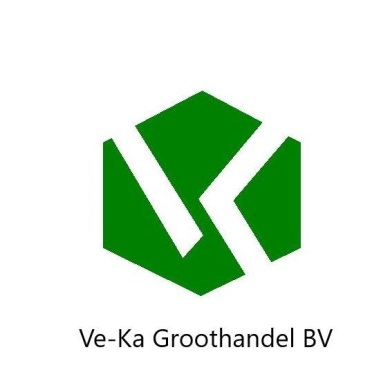 RB 03833 - T is a red earthenware body for casting. Available as powder .Technical DataUnfiredFiredThe technical data quoted on this sheet is indicative only. Any sale is by sample and is governed by our general conditions of sale.01-04-2022Ve-ka groothandel Industrieweg 7a 6621 BD DreumelMoisture	0,8%	PowderMoisture	0,8%	PowderMoisture	0,8%	PowderMoisture	0,8%	PowderMoisture	0,8%	PowderMoisture	0,8%	PowderMoisture	0,8%	PowderMoisture	0,8%	PowderMoisture	0,8%	PowderChemical AnalysisSiO2 73,3%TiO2 0,90%Al2O3 13,0%Fe2O3 4,70%CaO 5,80%MgO 0,50%K2O 1,60%Na2O 0,20%Loss of Ignition8,9%`-`-`-`-`-`-`-`-`-Wet to Dry Shrinkage4,5%castingSpecimen Firing Temperature [ºC]1040Coefficient of Thermal Expansion [x10-6/°C]20 - 400 ºC7,520 - 500 ºC8,220 - 600 ºC10,1Dry to Fired Shrinkage [%]0,3Water Absorption [%]16,0